APPENDIX IRENCANA PELAKSANAAN PEMBELAJARAN(RPP)SEKOLAH                           :    MATA PELAJARAN         :    BAHASA INGGRISKELAS / SEMESTER        :    XI  / 2 (GENAP)PAKET KEAHLIAN          :    SEMUAMATERI POKOK               :    TEKS PROSEDURALOKASI WAKTU            :    6 X 45 menit (3 pertemuan)A.    KOMPETENSI INTI (KI)KI.1.  Menghayati dan mengamalkan  ajaran agama yang dianutnyaKI.2. Menghayati dan mengamalkan perilaku jujur, disiplin, tanggungjawab, peduli (gotong royong, kerjasama, toleran, damai),  santun, responsif dan pro-aktif  dan menunjukkan sikap sebagai bagian dari solusi atas berbagai permasalahan dalam berinteraksi secara efektif dengan lingkungan sosial dan alam serta dalam menempatkan diri sebagai cerminan bangsa dalam pergaulan duniaKI.3. Memahami, menerapkan, menganalisis pengetahuan faktual, konseptual, prosedural berdasarkan rasa ingin tahunya tentang ilmu pengetahuan, teknologi, seni, budaya, dan humaniora dengan wawasan kemanusiaan,  kebangsaan, kenegaraan, dan peradaban terkait penyebab fenomena dan kejadian, serta menerapkan pengetahuan prosedural pada bidang kajian yang spesifik sesuai dengan bakat dan minatnya untuk memecahkan masalah.KI.4. Mengolah, menalar,  dan menyaji  dalam ranah konkret dan ranah abstrak terkait dengan pengembangan dari yang dipelajarinya di sekolah secara mandiri, dan mampu  menggunakan metoda sesuai kaidah keilmuanB.     KOMPETENSI DASAR (KD) DAN INDIKATOR1.1. Mensyukuri kesempatan dapat mempelajari bahasa Inggris sebagai bahasa pengantar komunikasi International yang diwujudkan dalam semangat belajar2.1. Menunjukkan perilaku santun dan peduli dalam melaksanakan komunikasi interpersonal dengan guru dan teman.2.2. Menunjukkankan perilaku tanggung jawab, peduli, kerjasama, dan cinta damai, dalam melaksanakan komunikasi fungsional2.3. Mengembangkan perilaku jujur, disiplin, percaya diri, dan bertanggung jawab dalam melaksanakan komunikasi transaksional dengan guru dan teman
3.6     Menganalisis fungsi sosial, struktur teks, dan unsur kebahasaan dari teks prosedur berbentukmanual dan kiat-kiat (tips), sesuai dengan konteks penggunaannya.Indikator:    Siswa dapat mengenali fungsi, struktur dan unsur kebahasaan teks prosedur berbentuk manual dan kiat-kiat (tips)    Siswa dapat mengidentifikasi fungsi, struktur dan unsur kebahasaan teks prosedur dan kiat-kiat (tips)  Siswa dapat menjelaskan kegunaan teks prosedur dan kiat-kiat (tips) sesuai dengan konteks penggunaannya4.9  Menangkap makna teks prosedur, lisan dan tulis, berbentuk manual dan kiat-kiat (tips).Indikator:   Siswa dapat menyebutkan fungsi, struktur dan unsur kebahasaan teks prosedur berbentuk manual dan kiat-kiat (tips) sesuai dengan konteks penggunaannya    Siswa dapat menerangkan teks prosedur berbentuk manual dan kiat-kiat (tips) sesuai dengan fungsi, struktur, unsur kebahasaan dalam bentuk lisan dan tulis 

4.10  Menyunting teks prosedur berbentuk manual dan kiat-kiat (tips), dengan memperhatikan fungsi sosial, struktur teks, dan unsur kebahasaan yang benar dan sesuai konteks. 
Indikator:    Siswa dapat mengelompokan teks prosedur sesuai dengan fungsi, struktur, dan unsur kebahasaan yang benar dan sesuai konteks  Siswa dapat membuat teks prosedur sesuai dengan fungsi, struktur, dan unsur kebahasaan yang benar dan sesuai konteks penggunaannyaC.    TUJUAN PEMBELAJARANPertemuan 1Melalui proses mengamati, tanya jawab dan menalar, siswa dapat menjelaskan fungsi, struktur dan unsur kebahasaan teks prosedur berbentuk manual dan kiat-kiat (tips) dengan percaya diri dan bertanggung-jawab.Pertemuan 2Melalui proses mengamati, tanya jawab, dan diskusi peserta didik dapat menerangkan teks prosedur berbentuk manual dan kiat-kiat (tips) sesuai dengan fungsi, struktur, unsur kebahasaan dalam bentuk lisan dan tulis, dengan percaya diri dan tanggung jawab.Pertemuan 3Melalui proses mengamati, tanya jawab, diskusi dan menalar peserta didik dapat membuat teks prosedur sesuai dengan fungsi, struktur, dan unsur kebahasaan yang benar dan sesuai konteks penggunaannya dengan percaya diri, jujur, dan tanggungjawabD.    MATERI PEMBELAJARAN (Rincian dari Materi Pokok)         Teks prosedur berbentuk manual dan kiat-kiat (tips)          Contoh teks prosedur         Struktur teks prosedur berbentuk manual dan kiat-kiat (tips)         Unsur Kebahasaan yang terdapat di dalam teks prosedur berbentuk manual dan tips;(1) simple present tense;(2) imperative verbs/action verbs.E.     METODA PEMBELAJARANa.      Pendekatan                   : Saintifikb.      Model Pembelajaran     :  Discovery Learningc.      Metode                          :  Tanya jawab, ceramah, diskusi, role play dan penugasanF.     MEDIA/ALAT/SUMBER PEMBELAJARAN1. Media			:  Teks prosedur, lembar kerja siswa, bahan tayang2.  Alat / Bahan		:  Whiteboard , laptop, Projektor3.  Sumber Belajar	: - Buku Siswa Bahasa Inggris (wajib) Kls XI KemendikbudG.         LANGKAH-LANGKAH KEGIATAN PEMBELAJARANPertemuan 1Pertemuan 2Pertemuan 3H.    PENILAIAN HASIL PEMBELAJARANTertulis      Latihan soal pada bagian Let’s Practice      Summative assessmentPenilaian tugas/ulangan harian:Membuat teks prosedur yang bisa digunakan atau dimanfaatkan oleh orang-orang yang ada di lingkungan sekitar sesuai dengan fungsi, struktur, dan unsur kebahasan yang benar;  Kelengkapan dan keruntutan susunan struktur  teks prosedur;  Ketepatan unsur kebahasaan: ejaan, ucapan, tekanan kata,  tanda baca, tulisan tangan dengan jelas dan rapi;  Kesesuaian format penulisan/ penyampaian.Penilaian sikap melalui observasi Penilaian sikap saat kegiatan membaca Penilaian sikap saat diskusi Penilaian sikap saat kerja kelompokLembar Pengamatan Sikap Peserta didik:Note: Setiap aspek menggunakan skala 1 s.d. 41 = Kurang          3 = Baik      2 = cukup            4 = Sangat BaikPORTOFOLIORubriks Portofolio (Format 1)Nama Siswa         : ________________________________________ Kelas                    :  _______________________________________Guru                     : ________________________________________Penilaian Diri Bentuk: Jurnal BelajarContoh Format:Penilaian SejawatBerupa komentar atau daftar cekAPPENDIX 2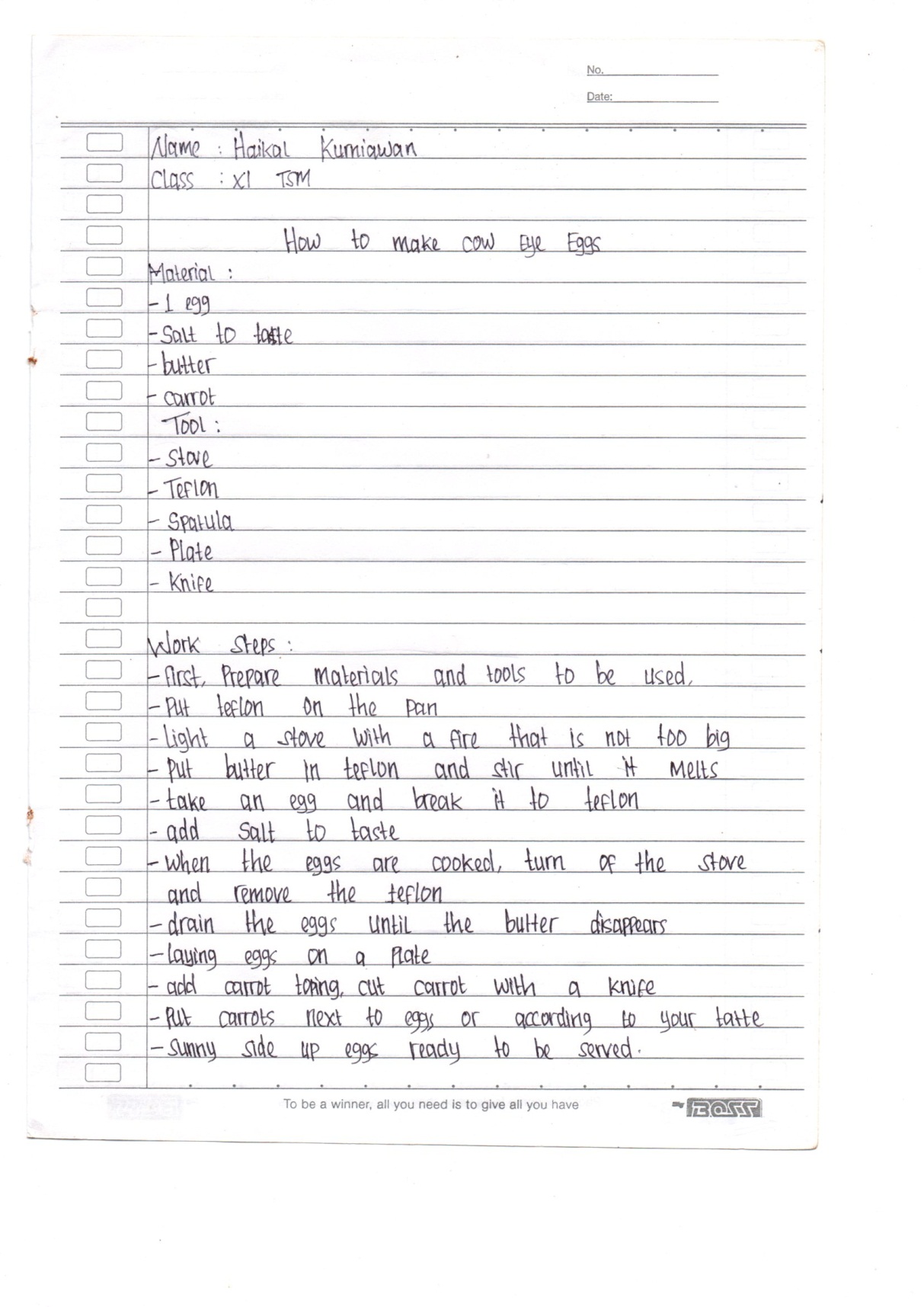 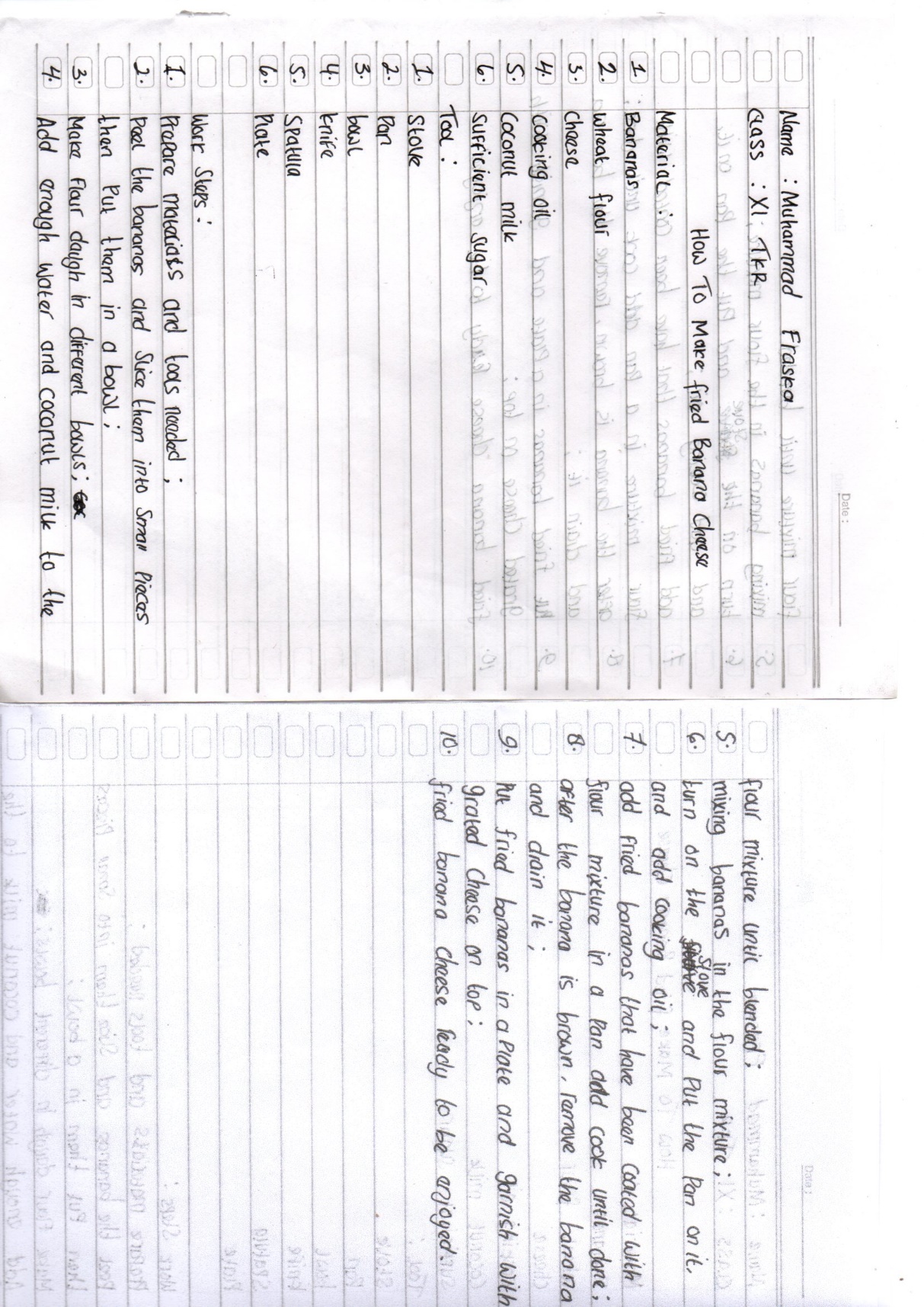 APPENDIX 3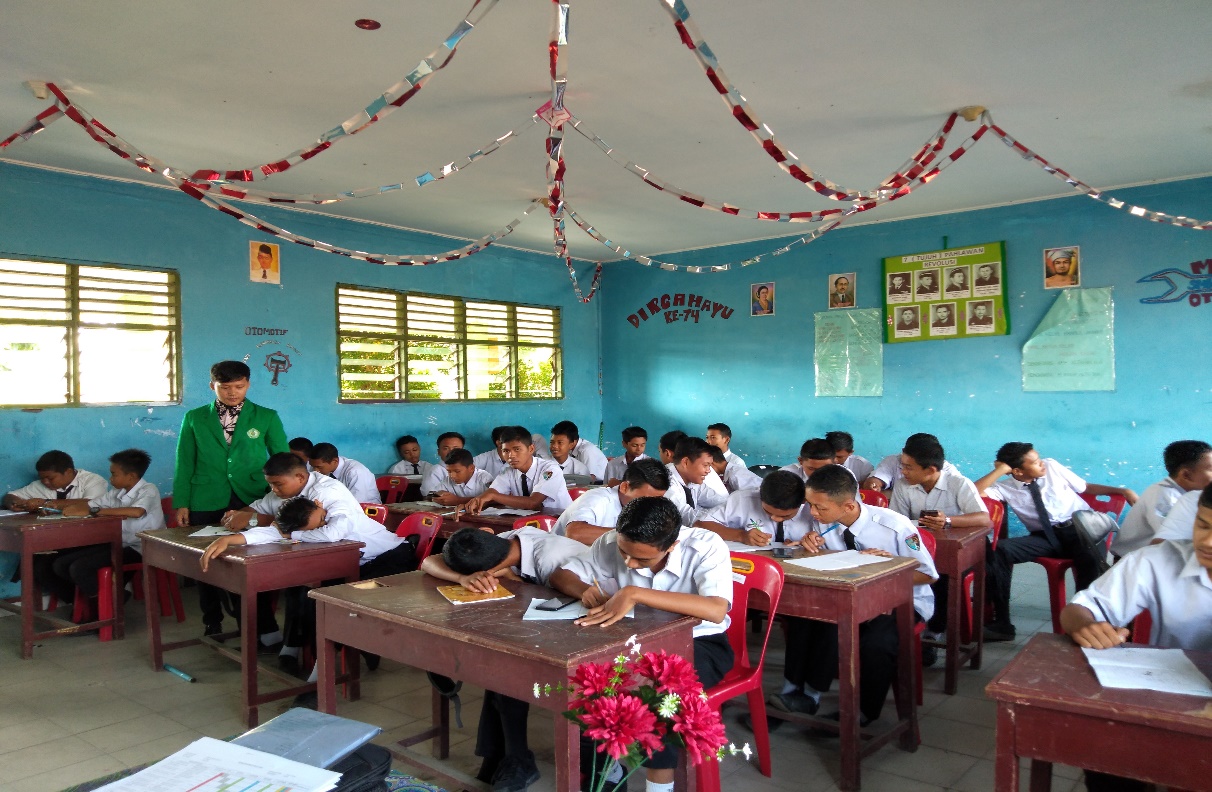 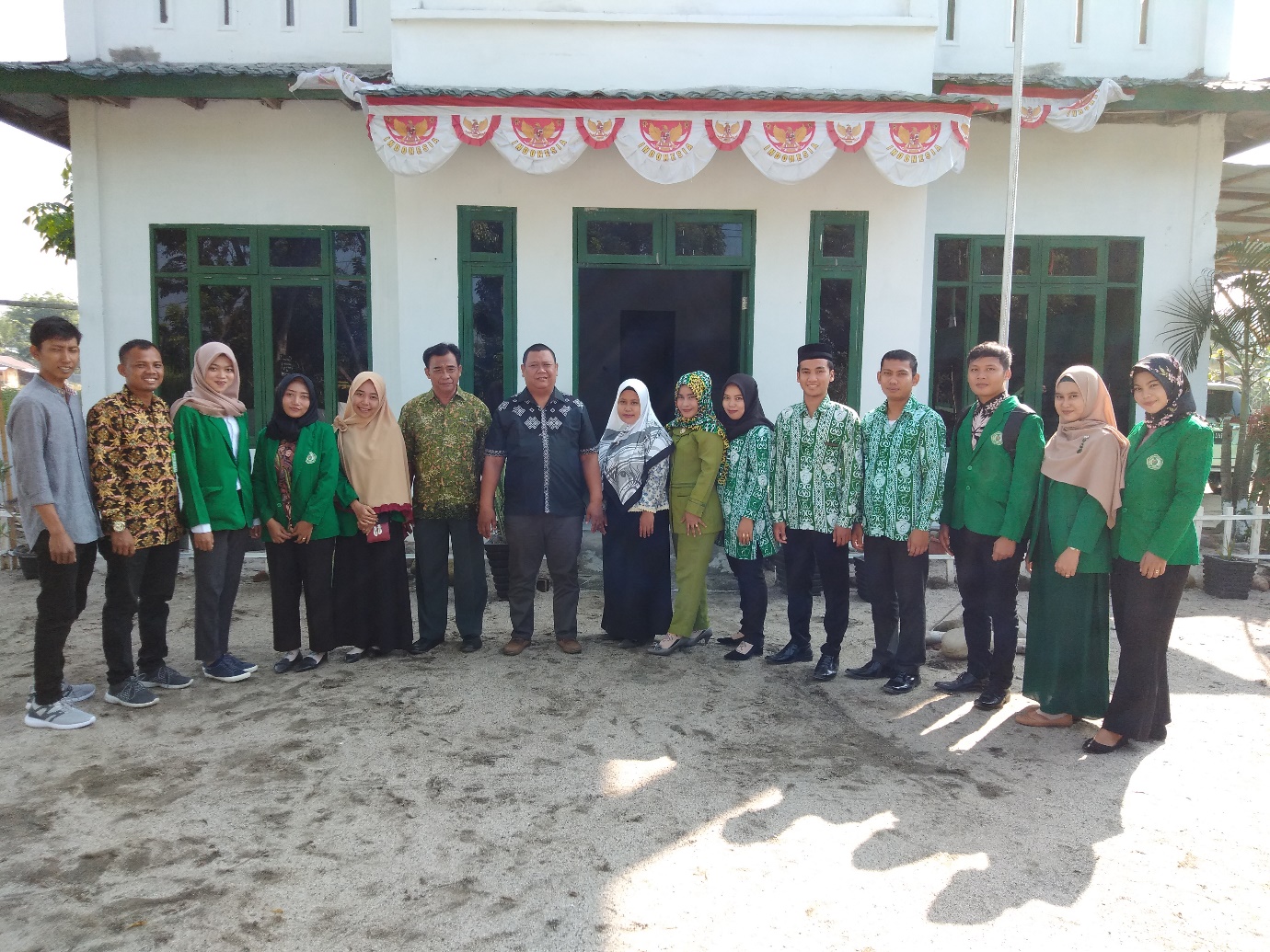 KEGIATANDESKRIPSI KEGIATANALOKASI WAKTUPendahuluan         Menyiapkan peserta didik secara psikis dan fisik untuk mengikuti proses pembelajaran      Memberi motivasi belajar      Mengajukan pertanyaan-pertanyaan yang mengaitkan pengetahuan sebelumnya siswa dengan materi yang akan dipelajari      Menjelaskan tujuan pembelajaran atau kompetensi dasar yang akan dicapai; dan menyampaikan cakupan materi dan penjelasan uraian kegiatan sesuai silabus.10 menitKegiatan Inti     Mengamati         Guru memberikan contoh teks prosedur berbentuk manual dan kiat-kiat (tips) yang sesuai dengan konteks penggunaannya         Siswa membaca contoh teks prosedur berbentuk manual dan kiat-kiat (tips) yang diberikan oleh guru.Menanya         Dengan bimbingan dan arahan guru, siswa menanyakan kegunaan teks prosedur berbentuk manual dan kiat-kiat (tips)Mengeksplorasi         Siswa dengan bantuan guru mengenali fungsi, struktur, unsur kebahasaan teks prosedur berbentuk manual dan kiat-kiat (tips)Mengasosiasi         Siswa mendiskusikan contoh teks prosedur yang diberikan guru dengan teman sebangku         Siswa mengidentifikasi fungsi, struktur, unsur kebahasaan teks prosedur dari contoh yang diberikan guru dengan teman sebangkuMengkomunikasikan         Siswa menjelaskan kegunaan teks prosedur sesuai dengan konteks penggunaannya70 menitPenutup      Memberikan umpan balik terhadap proses dan hasil pembelajaran;Thank you very much for your participation.You did a good job today, I’m very happy with your activity in the class.How about you, did you enjoy my class?      Melakukan tindak lanjut dalam bentuk pemberian tugas individual.      Menginformasikan rencana kegiatan pembelajaran untuk pertemuan berikutnya.10 menitKEGIATANDESKRIPSI KEGIATANALOKASI WAKTUPendahuluan         Menyiapkan peserta didik secara psikis dan fisik untuk mengikuti proses pembelajaran      Memberi motivasi belajar      Mengajukan pertanyaan-pertanyaan yang mengaitkan pengetahuan sebelumnya siswa dengan materi yang akan dipelajari      Menjelaskan tujuan pembelajaran atau kompetensi dasar yang akan dicapai; dan menyampaikan cakupan materi dan penjelasan uraian kegiatan sesuai silabus.10 menitKegiatan Inti    Mengamati         Siswa mendengarkan penjelasan guru tentang tahapan yang harus diperhatikan dalam menyusun teks prosedur dan tips sesuai dengan fungsi, struktur,  dan unsur kebahasaan         Siswa menelaah contoh teks prosedur berbentuk manual dan kiat-kiat (tips) yang telah mereka cari dari sumber lainMenanya         Dengan bimbingan dan arahan guru, siswa menanyakan hal-hal yang belum dimengerti di dalam penyusunan teks prosedur yang benarMengeksplorasi         Siswa dengan bantuan guru menyebutkan struktur, unsur kebahasaan teks prosedur sesuai dengan konteks penggunaannya         Siswa melakukan diskusi kelompok untuk menjawab sebagian latihan pada “let’s practice” yang ada dalam buku pegangan siswaMengasosiasi         Dalam kerja kelompok siswa melengkapi dialog yang berkaitan dengan teks prosedur berbentuk manual dan tipsMengkomunikasikan         Siswa memperagakan dialog tersebut secara berpasangan di depan kelas70 menitPenutup Memberikan umpan balik terhadap proses dan hasil pembelajaran;Thank you very much for your participation.You did a good job today, I’m very happy with your activity in the class.How about you, did you enjoy my class? Melakukan tindak lanjut dalam bentuk pemberian tugas kelompok  Menginformasikan rencana kegiatan pembelajaran untuk pertemuan berikutnya.10 menitKEGIATANDESKRIPSI KEGIATANALOKASI WAKTUPendahuluan  Menyiapkan peserta didik secara psikis dan fisik untuk mengikuti proses pembelajaran   Memberi motivasi belajar Mengajukan pertanyaan-pertanyaan yang mengaitkan pengetahuan sebelumnya siswa dengan materi yang akan dipelajari  Menjelaskan tujuan pembelajaran atau kompetensi dasar yang akan dicapai; dan menyampaikan cakupan materi dan penjelasan uraian kegiatan sesuai silabus.10 menitKegiatan Inti    Mengamati         Guru memberi gambaran tentang topik yang ada di lingkungan sekitar dan berkaitan dengan teks prosedur.         Siswa memperkirakan topik-topik yang bisa digunakan untuk menyusun teks prosedur.Menanya         Dengan bimbingan dan arahan guru, siswa menanyakan topik-topik yang bisa digunakan untuk menyusun teks prosedur         Siswa mengaitkan kegiatan harian mereka menjadi topik untuk menyusun teks prosedurMengeksplorasi         Siswa mendiskusikan teks prosedur yang bisa digunakan atau dimanfaatkan oleh orang-orang yang ada di lingkungan sekitarMengasosiasi         Dalam kerja kelompok siswa mengelompokan topik-topik yang bisa digunakan atau dimanfaatkan oleh orang-orang yang ada di lingkungan sekitar         Dalam kerja kelompok siswa berdiskusi membuat teks prosedur yang bisa digunakan oleh orang-orang yang ada di lingkungan sekitarMengkomunikasikan         Siswa mempresentasikan dan memperagakan teks prosedur dan kiat-kiat (tips) dalam bentuk dialog yang telah dibuat secara berkelompok di depan kelas70 menitPenutup      Memberikan umpan balik terhadap proses dan hasil pembelajaran;Thank you very much for your participation.You did a good job today, I’m very happy with your activity in the class.How about you, did you enjoy my class?      Menginformasikan rencana kegiatan pembelajaran untuk pertemuan berikutnya.10 menitNo                       Indikator  SikapNama Peserta DidikBertanggung jawab JujurPercaya diriNilai rata-rata12DstNOKriteria  Nilai AspekSBBCK1.Ada kumpulan catatan kemajuan belajar5 kriteria terpenuhi4 Kriteria terpenuhi3 Kriteria terpenuhi ≤ 2 kriteria terpenuhi2.Ada catatan/rekaman dialog5 kriteria terpenuhi4 Kriteria terpenuhi3 Kriteria terpenuhi ≤ 2 kriteria terpenuhi3.Ada kumpulan karya siswa yang mendukung proses pembuatan poster berupa: draft, revisi, editing sampai hasil terbaik untuk dipublikasi5 kriteria terpenuhi4 Kriteria terpenuhi3 Kriteria terpenuhi ≤ 2 kriteria terpenuhi4.Ada kumpulan hasil tes dan latihan.5 kriteria terpenuhi4 Kriteria terpenuhi3 Kriteria terpenuhi ≤ 2 kriteria terpenuhi5.Ada catatan penilaian diri dan penilaian sejawat5 kriteria terpenuhi4 Kriteria terpenuhi3 Kriteria terpenuhi ≤ 2 kriteria terpenuhi                                              My Learning JournalName: _________________A summary of what I have covered:Things I am still not sure of:What do I need to do to overcome these uncertainties?Things I have  learned successful today: